Booth Reservation Form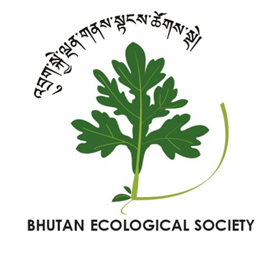 BES Fifth Annual Environmental Fair & Research SymposiumBooths will be 3-sided covered enclosures, approximately 8 feet wide × 8 feet deep. BES is unable to provide amenities such as tables, chairs, or electrical supply for exhibition booths. Type of booth:	  Educational Product Booths sell wildlife and nature-related books, CDs, videos, reference posters, and other conservation education materials.   Information Booths primarily display information on conservation issues, projects, and activities in Bhutan. They may also sell local products relevant to their display.Describe the products or information you will be displaying:How did you hear about this event?Any questions, comments, or requests?Completed forms should be emailed to contact@beso.org.bt by Saturday, 20 October 2018. The booth reservation is not final until you receive a confirmation email from the Symposium Organizing Committee.For more information, please call us at 02 330346/17554910.Contact InformationContact InformationName:Company/
Organization:Phone Number:Email Address:Booth DescriptionBooth DescriptionOther Information